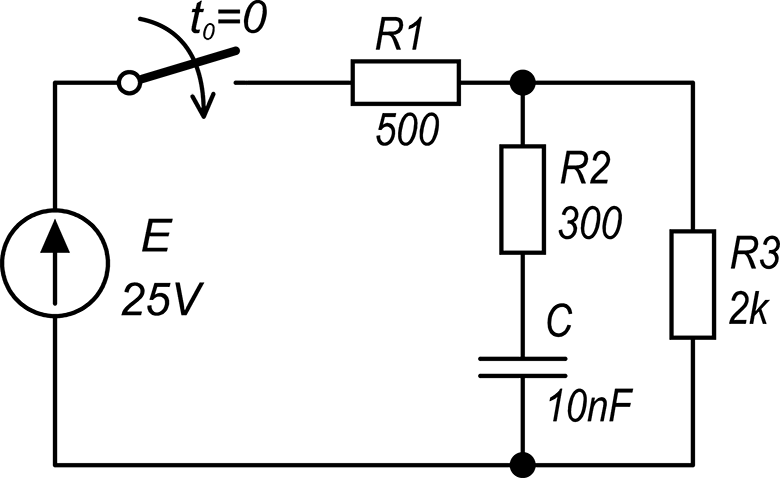 1. variantsВычисляйте и создавайте графики uC(t) и iC(t) с помощью KM и OM. Рассчитать tpp.2. variantsВычисляйте и создавайте графики uC(t) и iC(t) с помощью KM и OM. Рассчитать tpp.